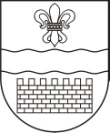 DAUGAVPILS PILSĒTAS DOMEDaugavpils pilsētas 27. pirmsskolas izglītības iestādeReģ. Nr. 2701901789, Bauskas  iela 104a, Daugavpils, LV-5417, tālr. 65433379e-pasts: pii27@inbox.lv, mājas lapa: www.manamarite.lv DaugavpilīDatums 05.03.2021.      ID Nr.D27.PII2021/4                                                      JAUNĀ REDAKCIJĀUZAICINĀJUMSiesniegt piedāvājumu                                       Iepirkuma  identifikācijas Nr. D27.PII2021/4„Drukas, datortehnikas, iesiešanas  un demonstrācijas iekārtu piegāde Daugavpils pilsētas 27.  pirmsskolas izglītības iestādei”1.Iepirkuma priekšmeta apraksts: Drukas, datortehnikas, iesiešanas un demonstrācijas iekārtu iegāde Daugavpils pilsētas 27.pirmsskolas izglītības iestādei,  saskaņā ar tehnisko specifikāciju (2.pielikums).2. Piedāvājumu var iesniegt: pa pastu, elektroniski vai personīgi  Bauskas iela 104a, Daugavpils, LV-5417,   līdz 2021.gada 12. martam plkst.  14:003. Paredzamā līguma izpildes termiņš: 1mēnesis pēc līguma noslēgšanas4. Piedāvājumā jāiekļauj:4.1 pretendenta rakstisks pieteikumu par dalību iepirkuma  procedūrā, kas sniedz īsas ziņas par pretendentu (pretendenta nosaukums, juridiskā adrese, reģistrācijas Nr., kontaktpersonas vārds, uzvārds, tālrunis, fakss, e-pasts) -1.pielikums,4.2 tehniskais un finanšu piedāvājums jāsagatavo un jāiesniedz atbilstoši 2.pielikumā norādītajai formai.Cenā jāiekļauj visas izmaksas (piegāde utt.)5.Ar lēmumu varēs iepazīties Daugavpils pilsētas Izglītības pārvaldes mājas lapā: www.izglitiba.daugavpils.lv sadaļā „Publiskie iepirkumi.”                    Daugavpils pilsētas 27.pirmsskolas izglītības iestādes vadītāja N.Isate                                                                                                                                            1.pielikumsPIETEIKUMSDaugavpilīKomersants___________________________________________________________________________                                                                   (nosaukums)Reģistrācijas Nr. _____________________________________________________________Juridiskā adrese ___________________________________________________________________________Nodokļu maksātāja (PVN) reģistrācijas Nr. ________________________________________tālr.,fakss___________________________ e-pasts__________________________________Kontaktpersonas amats, vārds, uzvārds, tālr.___________________________________________________________________________Bankas rekvizīti __________________________________________________________________________________tā direktora (vadītāja, valdes priekšsēdētāja, valdes locekļa) ar paraksta tiesībām (vārds, uzvārds) personā, ar šī pieteikuma iesniegšanu:Piesakās piedalīties iepirkumā “Drukas, datortehnikas, iesiešanas un demonstrācijas iekārtu piegāde Daugavpils pilsētas 27.pirmsskolas izglītības iestādei”, identifikācijas numurs D27.PII2021/4, piekrīt visiem Darbu apjomu sarakstā uzrādītajiem darbiem  un garantē Darbu apjomu sarakstā uzrādīto darbu un normatīvo aktu prasību izpildi. Iepirkuma noteikumi ir skaidri un saprotami._____________(uzņēmuma nosaukums)apliecina, ka:    2.1.visa sniegtā informācija ir pilnīga un patiesa;      nekādā veidā nav ieinteresēts nevienā citā piedāvājumā, kas iesniegts šajā iepirkumā;nav tādu apstākļu, kuri liegtu tiesības piedalīties iepirkumā un izpildīt izvirzītās prasības; 